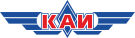 Казанский национальный исследовательский технический университет им. А.Н. Туполева – КАИ (КНИТУ-КАИ)Отдел развития брендаМОНИТОРИНГ СМИ ПО АНТИКОРРУПЦИИ15.10.21АиФ - Воронеж:
Экс-главу воронежского филиала вуза обвиняют в злоупотреблении полномочиямиhttps://vrn.aif.ru/incidents/details/eks-glavu_voronezhskogo_filiala_vuza_obvinyayut_v_zloupotreblenii_polnomochiyami12.10.21Второе уголовное дело в отношении бывшей руководительницы филиала Университета морского и речного флота Валентины Суховой направили в суд, сообщили в пресс-службе региональной транспортной прокуратуры.Экс-главу филиала обвиняют в злоупотреблении должностными полномочиями. По версии следствия, она подписала акты выполненных работ по огнезащитной обработке в помещениях учебного заведения без проверки их качества и объема. В результате вузу нанесен ущерб в размере 369 тысяч рублей.Ранее Валентину Сухову и ее заместителя по учебной работе Наталию Сафонову обвинили в получении взяток от студентов в общей сумме в 3,1 миллиона рублей.Regnum:
Сотрудник челябинского вуза признался в получении взяткиhttps://regnum.ru/news/3396775.html13.10.21В Челябинске глава одного из отделов Уральского государственного университета физической культуры подозревается в получении взятки. Об этом сообщает областное управление СКР.Преступление было совершено в декабре. По данным следствия, размер вознаграждения от директора коммерческой организации превысил 100 тыс. рублей. Взамен от него ожидали подписания акта о выполнении работ, которые фактически не закончили.Подозреваемый гражданин уже признал вину в совершении преступления. Идут следственные действия. Решается вопрос о предъявлении сотруднику обвинения и избрании меры пресечения.Коммерсантъ:
На Кубани руководители филиала вуза осуждены за получение взятокhttps://www.kommersant.ru/amp/503398915.10.21В Белореченске суд вынес приговор Ларисе Вицюк, директору филиала ФГБОУ ВО «Адыгейский государственный университет», Аслану Бешукову, который занимал эту должность ранее, а также трем женщинам – секретарям приемной комиссии, сообщают прокуратура края и следственное управление СКР. Сотрудники вуза признаны виновными в получении взяток в общей сложности на 4,3 млн руб.Суд признал, что Аслан Бешуков в 2013 году организовал незаконную схему получения денег от граждан за выдачу в филиале вуза дипломов без фактического прохождения обучения. Он вовлек в коррупционную схему свою дочь Ларису Вицюк, которая впоследствии сменила его в должности директора филиала, а также сотрудниц вуза – секретарей приемной комиссии Ольгу Павленко, Анну Дегтяреву, Ануш Оганесян и Анну Зайцеву. Сотрудницы приемной комиссии предлагали абитуриентам выдачу диплома за денежное вознаграждение и получали деньги. Руководители филиала оказывали давление на преподавателей, чтобы те вносили фиктивные сведения в экзаменационные ведомости. Всего следствие обнаружило 18 эпизодов незаконного получения дипломов в филиале Адыгейского госуниверситета.Суд приговорил Аслана Бешукова к 8,5 годам лишения свободы, Ларису Вицюк – к 7 годам, Ольга Павленко, Анна Дегтярева и Ануш Оганесян осуждены на 7 лет и 3 месяца, при этом подсудимым Оганесян и Павленко отсрочено до исполнения их детям возраста 14 лет. Уголовное дело в отношении Анны Зайцевой слушается другим судом.